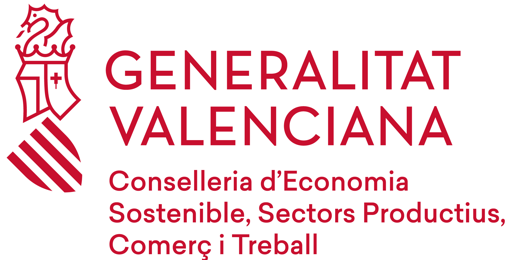 MODEL DE RESUM DE DADES BÀSIQUES I MEMÒRIA TECNICOECONÒMICA DE LES ACTUACIONS (INENTI)                                                                                               MODELO DE RESUMEN DE DATOS BÁSICOS Y MEMORIA TÉCNICO-ECONÓMICA DE LAS ACTUACIONES (INENTI)MODEL DE RESUM DE DADES BÀSIQUES I MEMÒRIA TECNICOECONÒMICA DE LES ACTUACIONS (INENTI)                                                                                               MODELO DE RESUMEN DE DATOS BÁSICOS Y MEMORIA TÉCNICO-ECONÓMICA DE LAS ACTUACIONES (INENTI)MODEL DE RESUM DE DADES BÀSIQUES I MEMÒRIA TECNICOECONÒMICA DE LES ACTUACIONS (INENTI)                                                                                               MODELO DE RESUMEN DE DATOS BÁSICOS Y MEMORIA TÉCNICO-ECONÓMICA DE LAS ACTUACIONES (INENTI)MODEL DE RESUM DE DADES BÀSIQUES I MEMÒRIA TECNICOECONÒMICA DE LES ACTUACIONS (INENTI)                                                                                               MODELO DE RESUMEN DE DATOS BÁSICOS Y MEMORIA TÉCNICO-ECONÓMICA DE LAS ACTUACIONES (INENTI)ADADES DEL PLÀ D’ACTUACIONS / DATOS DEL PLAN DE ACTUACIONESDADES DEL PLÀ D’ACTUACIONS / DATOS DEL PLAN DE ACTUACIONESDADES DEL PLÀ D’ACTUACIONS / DATOS DEL PLAN DE ACTUACIONESDADES DEL PLÀ D’ACTUACIONS / DATOS DEL PLAN DE ACTUACIONESDADES DEL PLÀ D’ACTUACIONS / DATOS DEL PLAN DE ACTUACIONESTÍTOL DEL PLA D’ACTUACIONSTÍTULO DEL PLAN DE ACTUACIONESTÍTOL DEL PLA D’ACTUACIONSTÍTULO DEL PLAN DE ACTUACIONESTÍTOL DEL PLA D’ACTUACIONSTÍTULO DEL PLAN DE ACTUACIONESTÍTOL DEL PLA D’ACTUACIONSTÍTULO DEL PLAN DE ACTUACIONESSECTOR PRODUCTIUSECTOR PRODUCTIVOSECTOR PRODUCTIUSECTOR PRODUCTIVOLOCALITAT DE REALITZACIÓ DEL PLA LOCALIDAD DE REALIZACIÓN DEL PLANLOCALITAT DE REALITZACIÓ DEL PLA LOCALIDAD DE REALIZACIÓN DEL PLANLOCALITAT DE REALITZACIÓ DEL PLA LOCALIDAD DE REALIZACIÓN DEL PLANCOMARCA DE REALITZACIÓ DEL PLA COMARCA DE REALIZACIÓN DEL PLANCOMARCA DE REALITZACIÓ DEL PLA COMARCA DE REALIZACIÓN DEL PLANPROVÍNCIA DE REALITZACIÓ DEL PLAPROVINCIA DE REALIZACIÓN DEL PLANDECLARACIÓ/ DECLARACIÓNDECLARE, baix la meua responsabilitat:Que a la signatura del present document es mantenen totes les condicions per a poder ser entitat beneficiària de la subvenció obtinguda en el marc de la convocatòria d’ajudes per als plans integrals que impulsen la competitivitat industrial sostenible, desenvolupats per associacions empresarials vinculades als següents sectors de la Comunitat Valenciana: agroalimentari, automoció, biotecnologia, ceràmica, vidre i materials de construcció no metàl·lics, cuir i calçat, energia, envasos i embalatges, paper i arts gràfiques, sector espacial i aeronàutic, joguet i productes infantils, fusta, moble i il·luminació, marbre, pedra natural i àrids, metal·lomecànic, plàstic, producció audiovisual, de videojocs i animació, indústria química, tèxtil i valorització de materials, aprovada per Resolució de 27 d’abril de 2022, del conseller d’Economia Sostenible, Sectors Productius, Comerç i Treball (DOGV núm. 9330, 03.05.2022).Que les dades consignades en el present document són certes i es corresponen amb el pla d’actuacions aprovat. Així mateix, em compromet a comunicar qualsevol modificació a la Conselleria d’Economia Sostenible, Sectors Productius, Comerç i TreballDECLARO bajo mi responsabilidad:Que a la firma del presente documento se mantienen todas las condiciones para poder ser entidad beneficiaria de la subvención obtenida en el marco de la convocatoria de ayudas para los planes integrales que impulsen la competitividad industrial sostenible, desarrollados por asociaciones empresariales vinculadas a los siguientes sectores de la Comunitat Valenciana: agroalimentario, automoción, biotecnología, cerámica, vidrio y materiales de construcción no metálicos, cuero y calzado, energía, envases y embalajes, papel y artes gráficas, sector espacial y aeronaútico, juguete y productos infantiles, madera, mueble e iluminación, mármol, piedra natural y áridos, metal-mecánico, plástico, producción audiovisual, de videojuegos y animación, industria química, textil y valorización de materiales, aprobada por Resolución de 27 de abril de 2022, del conseller de Economía Sostenible, Sectores Productivos, Comercio y Trabajo (DOGV núm. 9330, 03.05.2022).Que los datos reseñados en el presente documento son ciertos y se corresponden con el plan de actuaciones aprobado. Así mismo, me comprometo a comunicar cualquier modificación a la Conselleria de Economía Sostenible, Sectores Productivos, Comercio y TrabajoAbans de firmar ha de llegir la informació sobre protecció de dades que es presenta al final del formulari, atès que comporta l'acceptació del tractament de dades de caràcter personal.Antes de firmar ha de leer la información sobre protección de datos que se presenta al final del formulario, dado que conlleva la aceptación del tratamiento de datos de carácter personal.________________________, ____ d ________________ de ___________Firma: ______________________________________AVIS IMPORTANT: Totes les dades facilitades tenen caràcter estrictament CONFIDENCIAL i sense altra finalitat que l’estudi de la sol·licitud efectuada. AVISO IMPORTANTE: Todos los datos facilitados tienen carácter estrictamente CONFIDENCIAL y sin otra finalidad que el estudio de la solicitud efectuada.De conformitat amb la normativa europea i espanyola en matèria de protecció de dades de caràcter personal, les dades que ens proporcione seran tractades per esta Conselleria, en qualitat de responsable i en l'exercici de les competències que tè atribuïdes, amb la finalitat de gestionar l'objecte de la instància que ha presentat.Podrà exercir els drets d'accés, rectificació, supressió i portabilitat de les seues dades personals, limitació i oposició de tractament, presentant un escrit en el registre d'entrada d’esta Conselleria. Així mateix, podrà reclamar, si és el cas, davant l'autoritat de control en matèria de protecció de dades, especialment quan no haja obtingut resposta o la resposta no haja sigut satisfactòria en l'exercici dels seus drets.Més informació sobre el tractament de les dades en: http://www.cindi.gva.es/va/proteccion-datosDECLARACIÓ/ DECLARACIÓNDECLARE, baix la meua responsabilitat:Que a la signatura del present document es mantenen totes les condicions per a poder ser entitat beneficiària de la subvenció obtinguda en el marc de la convocatòria d’ajudes per als plans integrals que impulsen la competitivitat industrial sostenible, desenvolupats per associacions empresarials vinculades als següents sectors de la Comunitat Valenciana: agroalimentari, automoció, biotecnologia, ceràmica, vidre i materials de construcció no metàl·lics, cuir i calçat, energia, envasos i embalatges, paper i arts gràfiques, sector espacial i aeronàutic, joguet i productes infantils, fusta, moble i il·luminació, marbre, pedra natural i àrids, metal·lomecànic, plàstic, producció audiovisual, de videojocs i animació, indústria química, tèxtil i valorització de materials, aprovada per Resolució de 27 d’abril de 2022, del conseller d’Economia Sostenible, Sectors Productius, Comerç i Treball (DOGV núm. 9330, 03.05.2022).Que les dades consignades en el present document són certes i es corresponen amb el pla d’actuacions aprovat. Així mateix, em compromet a comunicar qualsevol modificació a la Conselleria d’Economia Sostenible, Sectors Productius, Comerç i TreballDECLARO bajo mi responsabilidad:Que a la firma del presente documento se mantienen todas las condiciones para poder ser entidad beneficiaria de la subvención obtenida en el marco de la convocatoria de ayudas para los planes integrales que impulsen la competitividad industrial sostenible, desarrollados por asociaciones empresariales vinculadas a los siguientes sectores de la Comunitat Valenciana: agroalimentario, automoción, biotecnología, cerámica, vidrio y materiales de construcción no metálicos, cuero y calzado, energía, envases y embalajes, papel y artes gráficas, sector espacial y aeronaútico, juguete y productos infantiles, madera, mueble e iluminación, mármol, piedra natural y áridos, metal-mecánico, plástico, producción audiovisual, de videojuegos y animación, industria química, textil y valorización de materiales, aprobada por Resolución de 27 de abril de 2022, del conseller de Economía Sostenible, Sectores Productivos, Comercio y Trabajo (DOGV núm. 9330, 03.05.2022).Que los datos reseñados en el presente documento son ciertos y se corresponden con el plan de actuaciones aprobado. Así mismo, me comprometo a comunicar cualquier modificación a la Conselleria de Economía Sostenible, Sectores Productivos, Comercio y TrabajoAbans de firmar ha de llegir la informació sobre protecció de dades que es presenta al final del formulari, atès que comporta l'acceptació del tractament de dades de caràcter personal.Antes de firmar ha de leer la información sobre protección de datos que se presenta al final del formulario, dado que conlleva la aceptación del tratamiento de datos de carácter personal.________________________, ____ d ________________ de ___________Firma: ______________________________________AVIS IMPORTANT: Totes les dades facilitades tenen caràcter estrictament CONFIDENCIAL i sense altra finalitat que l’estudi de la sol·licitud efectuada. AVISO IMPORTANTE: Todos los datos facilitados tienen carácter estrictamente CONFIDENCIAL y sin otra finalidad que el estudio de la solicitud efectuada.De conformitat amb la normativa europea i espanyola en matèria de protecció de dades de caràcter personal, les dades que ens proporcione seran tractades per esta Conselleria, en qualitat de responsable i en l'exercici de les competències que tè atribuïdes, amb la finalitat de gestionar l'objecte de la instància que ha presentat.Podrà exercir els drets d'accés, rectificació, supressió i portabilitat de les seues dades personals, limitació i oposició de tractament, presentant un escrit en el registre d'entrada d’esta Conselleria. Així mateix, podrà reclamar, si és el cas, davant l'autoritat de control en matèria de protecció de dades, especialment quan no haja obtingut resposta o la resposta no haja sigut satisfactòria en l'exercici dels seus drets.Més informació sobre el tractament de les dades en: http://www.cindi.gva.es/va/proteccion-datosDECLARACIÓ/ DECLARACIÓNDECLARE, baix la meua responsabilitat:Que a la signatura del present document es mantenen totes les condicions per a poder ser entitat beneficiària de la subvenció obtinguda en el marc de la convocatòria d’ajudes per als plans integrals que impulsen la competitivitat industrial sostenible, desenvolupats per associacions empresarials vinculades als següents sectors de la Comunitat Valenciana: agroalimentari, automoció, biotecnologia, ceràmica, vidre i materials de construcció no metàl·lics, cuir i calçat, energia, envasos i embalatges, paper i arts gràfiques, sector espacial i aeronàutic, joguet i productes infantils, fusta, moble i il·luminació, marbre, pedra natural i àrids, metal·lomecànic, plàstic, producció audiovisual, de videojocs i animació, indústria química, tèxtil i valorització de materials, aprovada per Resolució de 27 d’abril de 2022, del conseller d’Economia Sostenible, Sectors Productius, Comerç i Treball (DOGV núm. 9330, 03.05.2022).Que les dades consignades en el present document són certes i es corresponen amb el pla d’actuacions aprovat. Així mateix, em compromet a comunicar qualsevol modificació a la Conselleria d’Economia Sostenible, Sectors Productius, Comerç i TreballDECLARO bajo mi responsabilidad:Que a la firma del presente documento se mantienen todas las condiciones para poder ser entidad beneficiaria de la subvención obtenida en el marco de la convocatoria de ayudas para los planes integrales que impulsen la competitividad industrial sostenible, desarrollados por asociaciones empresariales vinculadas a los siguientes sectores de la Comunitat Valenciana: agroalimentario, automoción, biotecnología, cerámica, vidrio y materiales de construcción no metálicos, cuero y calzado, energía, envases y embalajes, papel y artes gráficas, sector espacial y aeronaútico, juguete y productos infantiles, madera, mueble e iluminación, mármol, piedra natural y áridos, metal-mecánico, plástico, producción audiovisual, de videojuegos y animación, industria química, textil y valorización de materiales, aprobada por Resolución de 27 de abril de 2022, del conseller de Economía Sostenible, Sectores Productivos, Comercio y Trabajo (DOGV núm. 9330, 03.05.2022).Que los datos reseñados en el presente documento son ciertos y se corresponden con el plan de actuaciones aprobado. Así mismo, me comprometo a comunicar cualquier modificación a la Conselleria de Economía Sostenible, Sectores Productivos, Comercio y TrabajoAbans de firmar ha de llegir la informació sobre protecció de dades que es presenta al final del formulari, atès que comporta l'acceptació del tractament de dades de caràcter personal.Antes de firmar ha de leer la información sobre protección de datos que se presenta al final del formulario, dado que conlleva la aceptación del tratamiento de datos de carácter personal.________________________, ____ d ________________ de ___________Firma: ______________________________________AVIS IMPORTANT: Totes les dades facilitades tenen caràcter estrictament CONFIDENCIAL i sense altra finalitat que l’estudi de la sol·licitud efectuada. AVISO IMPORTANTE: Todos los datos facilitados tienen carácter estrictamente CONFIDENCIAL y sin otra finalidad que el estudio de la solicitud efectuada.De conformitat amb la normativa europea i espanyola en matèria de protecció de dades de caràcter personal, les dades que ens proporcione seran tractades per esta Conselleria, en qualitat de responsable i en l'exercici de les competències que tè atribuïdes, amb la finalitat de gestionar l'objecte de la instància que ha presentat.Podrà exercir els drets d'accés, rectificació, supressió i portabilitat de les seues dades personals, limitació i oposició de tractament, presentant un escrit en el registre d'entrada d’esta Conselleria. Així mateix, podrà reclamar, si és el cas, davant l'autoritat de control en matèria de protecció de dades, especialment quan no haja obtingut resposta o la resposta no haja sigut satisfactòria en l'exercici dels seus drets.Més informació sobre el tractament de les dades en: http://www.cindi.gva.es/va/proteccion-datosDECLARACIÓ/ DECLARACIÓNDECLARE, baix la meua responsabilitat:Que a la signatura del present document es mantenen totes les condicions per a poder ser entitat beneficiària de la subvenció obtinguda en el marc de la convocatòria d’ajudes per als plans integrals que impulsen la competitivitat industrial sostenible, desenvolupats per associacions empresarials vinculades als següents sectors de la Comunitat Valenciana: agroalimentari, automoció, biotecnologia, ceràmica, vidre i materials de construcció no metàl·lics, cuir i calçat, energia, envasos i embalatges, paper i arts gràfiques, sector espacial i aeronàutic, joguet i productes infantils, fusta, moble i il·luminació, marbre, pedra natural i àrids, metal·lomecànic, plàstic, producció audiovisual, de videojocs i animació, indústria química, tèxtil i valorització de materials, aprovada per Resolució de 27 d’abril de 2022, del conseller d’Economia Sostenible, Sectors Productius, Comerç i Treball (DOGV núm. 9330, 03.05.2022).Que les dades consignades en el present document són certes i es corresponen amb el pla d’actuacions aprovat. Així mateix, em compromet a comunicar qualsevol modificació a la Conselleria d’Economia Sostenible, Sectors Productius, Comerç i TreballDECLARO bajo mi responsabilidad:Que a la firma del presente documento se mantienen todas las condiciones para poder ser entidad beneficiaria de la subvención obtenida en el marco de la convocatoria de ayudas para los planes integrales que impulsen la competitividad industrial sostenible, desarrollados por asociaciones empresariales vinculadas a los siguientes sectores de la Comunitat Valenciana: agroalimentario, automoción, biotecnología, cerámica, vidrio y materiales de construcción no metálicos, cuero y calzado, energía, envases y embalajes, papel y artes gráficas, sector espacial y aeronaútico, juguete y productos infantiles, madera, mueble e iluminación, mármol, piedra natural y áridos, metal-mecánico, plástico, producción audiovisual, de videojuegos y animación, industria química, textil y valorización de materiales, aprobada por Resolución de 27 de abril de 2022, del conseller de Economía Sostenible, Sectores Productivos, Comercio y Trabajo (DOGV núm. 9330, 03.05.2022).Que los datos reseñados en el presente documento son ciertos y se corresponden con el plan de actuaciones aprobado. Así mismo, me comprometo a comunicar cualquier modificación a la Conselleria de Economía Sostenible, Sectores Productivos, Comercio y TrabajoAbans de firmar ha de llegir la informació sobre protecció de dades que es presenta al final del formulari, atès que comporta l'acceptació del tractament de dades de caràcter personal.Antes de firmar ha de leer la información sobre protección de datos que se presenta al final del formulario, dado que conlleva la aceptación del tratamiento de datos de carácter personal.________________________, ____ d ________________ de ___________Firma: ______________________________________AVIS IMPORTANT: Totes les dades facilitades tenen caràcter estrictament CONFIDENCIAL i sense altra finalitat que l’estudi de la sol·licitud efectuada. AVISO IMPORTANTE: Todos los datos facilitados tienen carácter estrictamente CONFIDENCIAL y sin otra finalidad que el estudio de la solicitud efectuada.De conformitat amb la normativa europea i espanyola en matèria de protecció de dades de caràcter personal, les dades que ens proporcione seran tractades per esta Conselleria, en qualitat de responsable i en l'exercici de les competències que tè atribuïdes, amb la finalitat de gestionar l'objecte de la instància que ha presentat.Podrà exercir els drets d'accés, rectificació, supressió i portabilitat de les seues dades personals, limitació i oposició de tractament, presentant un escrit en el registre d'entrada d’esta Conselleria. Així mateix, podrà reclamar, si és el cas, davant l'autoritat de control en matèria de protecció de dades, especialment quan no haja obtingut resposta o la resposta no haja sigut satisfactòria en l'exercici dels seus drets.Més informació sobre el tractament de les dades en: http://www.cindi.gva.es/va/proteccion-datosDECLARACIÓ/ DECLARACIÓNDECLARE, baix la meua responsabilitat:Que a la signatura del present document es mantenen totes les condicions per a poder ser entitat beneficiària de la subvenció obtinguda en el marc de la convocatòria d’ajudes per als plans integrals que impulsen la competitivitat industrial sostenible, desenvolupats per associacions empresarials vinculades als següents sectors de la Comunitat Valenciana: agroalimentari, automoció, biotecnologia, ceràmica, vidre i materials de construcció no metàl·lics, cuir i calçat, energia, envasos i embalatges, paper i arts gràfiques, sector espacial i aeronàutic, joguet i productes infantils, fusta, moble i il·luminació, marbre, pedra natural i àrids, metal·lomecànic, plàstic, producció audiovisual, de videojocs i animació, indústria química, tèxtil i valorització de materials, aprovada per Resolució de 27 d’abril de 2022, del conseller d’Economia Sostenible, Sectors Productius, Comerç i Treball (DOGV núm. 9330, 03.05.2022).Que les dades consignades en el present document són certes i es corresponen amb el pla d’actuacions aprovat. Així mateix, em compromet a comunicar qualsevol modificació a la Conselleria d’Economia Sostenible, Sectors Productius, Comerç i TreballDECLARO bajo mi responsabilidad:Que a la firma del presente documento se mantienen todas las condiciones para poder ser entidad beneficiaria de la subvención obtenida en el marco de la convocatoria de ayudas para los planes integrales que impulsen la competitividad industrial sostenible, desarrollados por asociaciones empresariales vinculadas a los siguientes sectores de la Comunitat Valenciana: agroalimentario, automoción, biotecnología, cerámica, vidrio y materiales de construcción no metálicos, cuero y calzado, energía, envases y embalajes, papel y artes gráficas, sector espacial y aeronaútico, juguete y productos infantiles, madera, mueble e iluminación, mármol, piedra natural y áridos, metal-mecánico, plástico, producción audiovisual, de videojuegos y animación, industria química, textil y valorización de materiales, aprobada por Resolución de 27 de abril de 2022, del conseller de Economía Sostenible, Sectores Productivos, Comercio y Trabajo (DOGV núm. 9330, 03.05.2022).Que los datos reseñados en el presente documento son ciertos y se corresponden con el plan de actuaciones aprobado. Así mismo, me comprometo a comunicar cualquier modificación a la Conselleria de Economía Sostenible, Sectores Productivos, Comercio y TrabajoAbans de firmar ha de llegir la informació sobre protecció de dades que es presenta al final del formulari, atès que comporta l'acceptació del tractament de dades de caràcter personal.Antes de firmar ha de leer la información sobre protección de datos que se presenta al final del formulario, dado que conlleva la aceptación del tratamiento de datos de carácter personal.________________________, ____ d ________________ de ___________Firma: ______________________________________AVIS IMPORTANT: Totes les dades facilitades tenen caràcter estrictament CONFIDENCIAL i sense altra finalitat que l’estudi de la sol·licitud efectuada. AVISO IMPORTANTE: Todos los datos facilitados tienen carácter estrictamente CONFIDENCIAL y sin otra finalidad que el estudio de la solicitud efectuada.De conformitat amb la normativa europea i espanyola en matèria de protecció de dades de caràcter personal, les dades que ens proporcione seran tractades per esta Conselleria, en qualitat de responsable i en l'exercici de les competències que tè atribuïdes, amb la finalitat de gestionar l'objecte de la instància que ha presentat.Podrà exercir els drets d'accés, rectificació, supressió i portabilitat de les seues dades personals, limitació i oposició de tractament, presentant un escrit en el registre d'entrada d’esta Conselleria. Així mateix, podrà reclamar, si és el cas, davant l'autoritat de control en matèria de protecció de dades, especialment quan no haja obtingut resposta o la resposta no haja sigut satisfactòria en l'exercici dels seus drets.Més informació sobre el tractament de les dades en: http://www.cindi.gva.es/va/proteccion-datosDECLARACIÓ/ DECLARACIÓNDECLARE, baix la meua responsabilitat:Que a la signatura del present document es mantenen totes les condicions per a poder ser entitat beneficiària de la subvenció obtinguda en el marc de la convocatòria d’ajudes per als plans integrals que impulsen la competitivitat industrial sostenible, desenvolupats per associacions empresarials vinculades als següents sectors de la Comunitat Valenciana: agroalimentari, automoció, biotecnologia, ceràmica, vidre i materials de construcció no metàl·lics, cuir i calçat, energia, envasos i embalatges, paper i arts gràfiques, sector espacial i aeronàutic, joguet i productes infantils, fusta, moble i il·luminació, marbre, pedra natural i àrids, metal·lomecànic, plàstic, producció audiovisual, de videojocs i animació, indústria química, tèxtil i valorització de materials, aprovada per Resolució de 27 d’abril de 2022, del conseller d’Economia Sostenible, Sectors Productius, Comerç i Treball (DOGV núm. 9330, 03.05.2022).Que les dades consignades en el present document són certes i es corresponen amb el pla d’actuacions aprovat. Així mateix, em compromet a comunicar qualsevol modificació a la Conselleria d’Economia Sostenible, Sectors Productius, Comerç i TreballDECLARO bajo mi responsabilidad:Que a la firma del presente documento se mantienen todas las condiciones para poder ser entidad beneficiaria de la subvención obtenida en el marco de la convocatoria de ayudas para los planes integrales que impulsen la competitividad industrial sostenible, desarrollados por asociaciones empresariales vinculadas a los siguientes sectores de la Comunitat Valenciana: agroalimentario, automoción, biotecnología, cerámica, vidrio y materiales de construcción no metálicos, cuero y calzado, energía, envases y embalajes, papel y artes gráficas, sector espacial y aeronaútico, juguete y productos infantiles, madera, mueble e iluminación, mármol, piedra natural y áridos, metal-mecánico, plástico, producción audiovisual, de videojuegos y animación, industria química, textil y valorización de materiales, aprobada por Resolución de 27 de abril de 2022, del conseller de Economía Sostenible, Sectores Productivos, Comercio y Trabajo (DOGV núm. 9330, 03.05.2022).Que los datos reseñados en el presente documento son ciertos y se corresponden con el plan de actuaciones aprobado. Así mismo, me comprometo a comunicar cualquier modificación a la Conselleria de Economía Sostenible, Sectores Productivos, Comercio y TrabajoAbans de firmar ha de llegir la informació sobre protecció de dades que es presenta al final del formulari, atès que comporta l'acceptació del tractament de dades de caràcter personal.Antes de firmar ha de leer la información sobre protección de datos que se presenta al final del formulario, dado que conlleva la aceptación del tratamiento de datos de carácter personal.________________________, ____ d ________________ de ___________Firma: ______________________________________AVIS IMPORTANT: Totes les dades facilitades tenen caràcter estrictament CONFIDENCIAL i sense altra finalitat que l’estudi de la sol·licitud efectuada. AVISO IMPORTANTE: Todos los datos facilitados tienen carácter estrictamente CONFIDENCIAL y sin otra finalidad que el estudio de la solicitud efectuada.De conformitat amb la normativa europea i espanyola en matèria de protecció de dades de caràcter personal, les dades que ens proporcione seran tractades per esta Conselleria, en qualitat de responsable i en l'exercici de les competències que tè atribuïdes, amb la finalitat de gestionar l'objecte de la instància que ha presentat.Podrà exercir els drets d'accés, rectificació, supressió i portabilitat de les seues dades personals, limitació i oposició de tractament, presentant un escrit en el registre d'entrada d’esta Conselleria. Així mateix, podrà reclamar, si és el cas, davant l'autoritat de control en matèria de protecció de dades, especialment quan no haja obtingut resposta o la resposta no haja sigut satisfactòria en l'exercici dels seus drets.Més informació sobre el tractament de les dades en: http://www.cindi.gva.es/va/proteccion-datosMEMÒRIA TECNICOECONÓMICA / MEMORIA TÉCNICO-ECONÓMICAMEMÒRIA TECNICOECONÓMICA / MEMORIA TÉCNICO-ECONÓMICAMEMÒRIA TECNICOECONÓMICA / MEMORIA TÉCNICO-ECONÓMICAMEMÒRIA TECNICOECONÓMICA / MEMORIA TÉCNICO-ECONÓMICAMEMÒRIA TECNICOECONÓMICA / MEMORIA TÉCNICO-ECONÓMICAMEMÒRIA TECNICOECONÓMICA / MEMORIA TÉCNICO-ECONÓMICAB.DESCRIPCIÓ PORMENORITZADA DE LES ACTUACIONES REALITZADESDESCRIPCIÓN PORMENORIZADA DE LAS ACTUACINES REALIZADASDescriure de manera concreta i concisa en qué han consistit les actuacions realitzades segons la memòria descriptiva presentada per a la concessió i programades en el pla d’actuacines, així como les necessitats d’industrialització ateses.Describir de manera concreta y concisa en qué han consistido las actuaciones realizadas según la memoria descriptiva presentada para la concesión y programación de las tareas ejecutadas en el plan de actuaciones, así como las necesidades de industrialización atendidas.DESCRIPCIÓ PORMENORITZADA DE LES ACTUACIONES REALITZADESDESCRIPCIÓN PORMENORIZADA DE LAS ACTUACINES REALIZADASDescriure de manera concreta i concisa en qué han consistit les actuacions realitzades segons la memòria descriptiva presentada per a la concessió i programades en el pla d’actuacines, així como les necessitats d’industrialització ateses.Describir de manera concreta y concisa en qué han consistido las actuaciones realizadas según la memoria descriptiva presentada para la concesión y programación de las tareas ejecutadas en el plan de actuaciones, así como las necesidades de industrialización atendidas.DESCRIPCIÓ PORMENORITZADA DE LES ACTUACIONES REALITZADESDESCRIPCIÓN PORMENORIZADA DE LAS ACTUACINES REALIZADASDescriure de manera concreta i concisa en qué han consistit les actuacions realitzades segons la memòria descriptiva presentada per a la concessió i programades en el pla d’actuacines, així como les necessitats d’industrialització ateses.Describir de manera concreta y concisa en qué han consistido las actuaciones realizadas según la memoria descriptiva presentada para la concesión y programación de las tareas ejecutadas en el plan de actuaciones, así como las necesidades de industrialización atendidas.DESCRIPCIÓ PORMENORITZADA DE LES ACTUACIONES REALITZADESDESCRIPCIÓN PORMENORIZADA DE LAS ACTUACINES REALIZADASDescriure de manera concreta i concisa en qué han consistit les actuacions realitzades segons la memòria descriptiva presentada per a la concessió i programades en el pla d’actuacines, així como les necessitats d’industrialització ateses.Describir de manera concreta y concisa en qué han consistido las actuaciones realizadas según la memoria descriptiva presentada para la concesión y programación de las tareas ejecutadas en el plan de actuaciones, así como las necesidades de industrialización atendidas.DESCRIPCIÓ PORMENORITZADA DE LES ACTUACIONES REALITZADESDESCRIPCIÓN PORMENORIZADA DE LAS ACTUACINES REALIZADASDescriure de manera concreta i concisa en qué han consistit les actuacions realitzades segons la memòria descriptiva presentada per a la concessió i programades en el pla d’actuacines, així como les necessitats d’industrialització ateses.Describir de manera concreta y concisa en qué han consistido las actuaciones realizadas según la memoria descriptiva presentada para la concesión y programación de las tareas ejecutadas en el plan de actuaciones, así como las necesidades de industrialización atendidas.C.IMPACTE DE LES ACTUACIONES SUBVENCIONADES EN LES EMPRESES VINCULADES AL SECTORIMPACTO DE LAS ACTUACIONES SUBVENCIONADAS EN LAS EMPRESAS VINCULADAS AL SECTORDescriure de manera concreta i concisa l’efecte i resultats que s’han aconseguit tras l’excecució de les actuaciones subvencionades sobre les empreses vinculades al sector corresponent, dins del territori de la Comunitat Valenciana.Describir de manera concreta y concisa el efecto y resultados que se han conseguido tras la ejecución de las actuaciones subvencionadas sobre las empresas vinculadas al sector correspondiente, dentro del territorio de la Comunitat Valenciana.IMPACTE DE LES ACTUACIONES SUBVENCIONADES EN LES EMPRESES VINCULADES AL SECTORIMPACTO DE LAS ACTUACIONES SUBVENCIONADAS EN LAS EMPRESAS VINCULADAS AL SECTORDescriure de manera concreta i concisa l’efecte i resultats que s’han aconseguit tras l’excecució de les actuaciones subvencionades sobre les empreses vinculades al sector corresponent, dins del territori de la Comunitat Valenciana.Describir de manera concreta y concisa el efecto y resultados que se han conseguido tras la ejecución de las actuaciones subvencionadas sobre las empresas vinculadas al sector correspondiente, dentro del territorio de la Comunitat Valenciana.IMPACTE DE LES ACTUACIONES SUBVENCIONADES EN LES EMPRESES VINCULADES AL SECTORIMPACTO DE LAS ACTUACIONES SUBVENCIONADAS EN LAS EMPRESAS VINCULADAS AL SECTORDescriure de manera concreta i concisa l’efecte i resultats que s’han aconseguit tras l’excecució de les actuaciones subvencionades sobre les empreses vinculades al sector corresponent, dins del territori de la Comunitat Valenciana.Describir de manera concreta y concisa el efecto y resultados que se han conseguido tras la ejecución de las actuaciones subvencionadas sobre las empresas vinculadas al sector correspondiente, dentro del territorio de la Comunitat Valenciana.IMPACTE DE LES ACTUACIONES SUBVENCIONADES EN LES EMPRESES VINCULADES AL SECTORIMPACTO DE LAS ACTUACIONES SUBVENCIONADAS EN LAS EMPRESAS VINCULADAS AL SECTORDescriure de manera concreta i concisa l’efecte i resultats que s’han aconseguit tras l’excecució de les actuaciones subvencionades sobre les empreses vinculades al sector corresponent, dins del territori de la Comunitat Valenciana.Describir de manera concreta y concisa el efecto y resultados que se han conseguido tras la ejecución de las actuaciones subvencionadas sobre las empresas vinculadas al sector correspondiente, dentro del territorio de la Comunitat Valenciana.IMPACTE DE LES ACTUACIONES SUBVENCIONADES EN LES EMPRESES VINCULADES AL SECTORIMPACTO DE LAS ACTUACIONES SUBVENCIONADAS EN LAS EMPRESAS VINCULADAS AL SECTORDescriure de manera concreta i concisa l’efecte i resultats que s’han aconseguit tras l’excecució de les actuaciones subvencionades sobre les empreses vinculades al sector corresponent, dins del territori de la Comunitat Valenciana.Describir de manera concreta y concisa el efecto y resultados que se han conseguido tras la ejecución de las actuaciones subvencionadas sobre las empresas vinculadas al sector correspondiente, dentro del territorio de la Comunitat Valenciana.